Письмо №22 от 17 января 2020 г.О проведении грантовых проектовРуководителям ООВ соответствии с письмом Министерство образования и науки Республики Дагестан №06-187/01-18/20 от 15.01.2020г. МКУ «Управление образования» направляет письмо депутата Государственной Думы Сафаралиева ГК. о проведении грантовых проектов Ассоциации учителей филологического направления:«Лучший кадровый резерв педагогов русского языка» - проводится среди студентов педагогических факультетов, обучающихся по направлению «русский язык». Бюджет гранта для победителей составляет 1000000 рублей;«Английский доступен каждому» (социальный проект) - приурочен к обязательному ЕГЭ по иностранному языку;«Кандидат в университет» - грантовая олимпиада среди школьников.Регистрация участников от регионов в вышеуказанных проектах осуществляется в срок до З 1 января 2020 г. на сайте www.univercandidate.com.Просим довести данную информацию до педагогов образовательных организаций и рассмотреть возможность участия.Приложение: на 2 л. в 1 экз.И.о.начальника МКУ «УО»:                                                       М.МусаевИсп.Магомедова У.К.Тел.: 8 903 482 57 46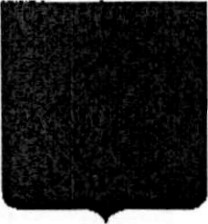 ГОСУДАРСТВЕННАЯ ДУМАФЕДЕРАЛЬНОГО СОБРАНИЯ РОССИЙСКОЙ ФЕДЕРАЦИИ СЕДЬМОГО СОЗЫВАДЕПУТАТГОСУДАРСТВЕННОЙ ДУМЫ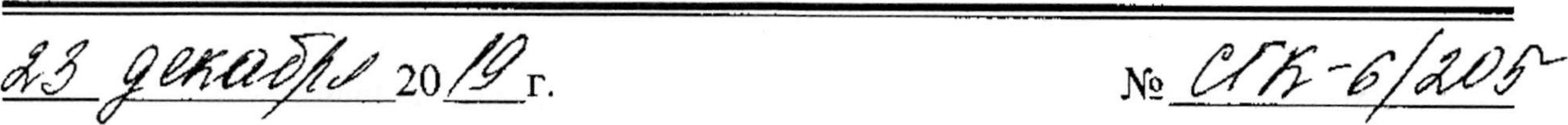 Главе Республики Дагес Е анВ.А. ВАСИЛЬЕВУ-367005, Рсспублика Дагестан,г. Махачкала. пл. Ленина. д.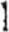 Уважаемый Владимир Абдуалиевич!Сердечно поздравляю Вас с наступающим Новым годом и желаю успехов. творческой энергии и реализации намеченного!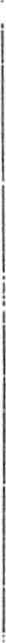 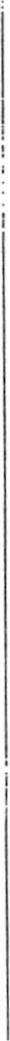 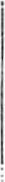 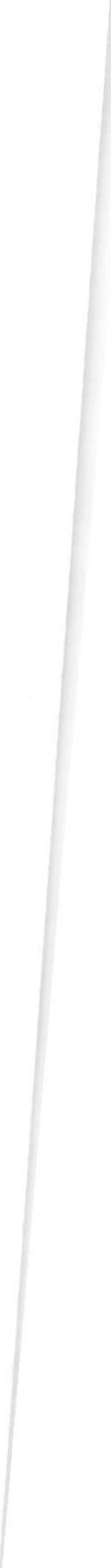 Благодарю Вас за поддержку деятельности Ассоциации учителей русского и родных языков. Кандидатуры, направленные от вашего региона, вошли в экспертный и попечительский совет нашей Ассоциации.В январе 2020 года Ассоциация запускает три всероссийских грантовых проекга:грантовый конкурс «Лучший кадровый резерв педагогов русского языка». Проводится среди студентов педагогических факультетов, обучающихся по направлению «русский язык». Бюджет гранта для победителей составляет 1 000 000 рублей. Студенты. вошедшие четырёхкратно в кадровый резерв, обеспечиваются содействием в трудоустройстве, карьерным ростом и профессиональным совершенствованием путём гранта на повышение квалификации в лучших зарубежных ВУЗах. Преподаватели студентов, участвующих в конкурсе и вошедших в «Лучший кадровый резерв», получат в качестве вознаграждения денежные премии в размере от 100 000 рублей за вклад в развитие профессиональных навыков и умений студентов.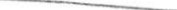 Социальный проект «Английский доступен каждому» приурочен к обязательному единому государственному экзамену ЕГЭ по иностранному языку, преимущественно английскому. Проект	дает возможность подготовки к ЕГЭ по английскому языку,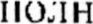 В сотрудничестве с Международной Ассоциацией учителей английского языка всего мира (IAETFL) наша Ассоциация реализует в школах России факультативы английского с носителями языка. Спланированные факультативы обойдутся родителям всего в 1000 рублей в месяц, так как 80% расходов по данному проекту покрывает наша Ассоциация. Более того, в рамках данный программы учителя школ-участников факультативов смогут повысить свои навыки и умения, переняв опыт зарубежных коллег в преподавании английского языка. Учителя из вашего региона, принимающие участие в преподавании «русского как иностранного» своим коллегам из нашего проекта смогут принять участие в профессиональных съездах учителей всего мира. Таким образом. мы реализуем важнейший аспект международного сотрудничества - ЭТО популяризация русского языка во всем мире.I рантовая олимпиада стели школьников «Кандидат в университет». Победители в Вашем регионе получают гранты на четыре года обучения в МГИМО, MГУ, BШ') или любом другом вузе России по выбранному направлению.Дипломы. выдаваемые конкурсантам, соответствуют всем требованиям:имеют регистрационный номер;заверены официальной печатью;З) имеют унифицированный QR-код, при считывании которого любой проверяющий специалист попадает на сайт с результатами конкурса,С условиями конкурсов и проектов можно ознакомиться на сайте оператора Конкурса Всероссийская грантовая олимпиада www.univercandidate.com. Просим выделить от каждого класса в школах региона не менее трех наиболее способных детей для эффективного выявления самых талантливых детей страны.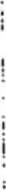 Регистрация участников от регионов в вышеуказанных проектах осуществляется строго до 31 января 2020 года на сайте www.univercandidate.com.По результатам активности регионов в вышеуказанных социальных проектах будет составлен рейтинг, результаты которого будут объявлены в сентябре 2020 года. Самые активные регионы будут отмечены дополнительным грантом в поддержку образования и науки региона.Предлагаем Вам рассмотреть возможность проведения вышеуказанных проектов Ассоциации при поддержке руководства региона. В случае Вашей заинтересованности готовы учредить специальную грантовую номинацию от Главы региона.	Контактное лицо: Абилова Гюнай, тел. 89381071177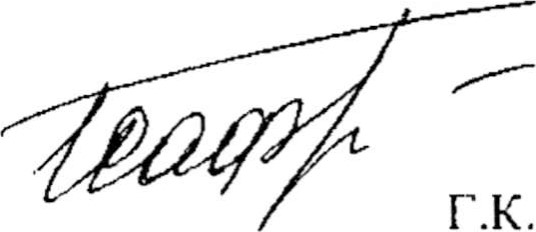 С уважениемПрезидент Ассоциации русского и родных языков.член Комитета Государственной Думыпо образованию и науке, доктор физ.-мат. наук.профессор, член-корр. РАН	ГК. Сафаралиев